MODULO ORDINE/RICHIESTA PREVENTIVOCompilare e spedire via e-mail come allegato all’indirizzo aziendagcacciatore@libero.it, riceverete al più presto una nostra proposta di vendita con il riepilogo di tutte le condizioni.											N.B.:     Tutti i campi sono obbligatori ORDINE MINIMO: 10 SCATOLE* Segnare con una x la modalità desiderata								  ORDINE						  CLIENTE PRIVATO  PREVENTIVO					  AZIENDAAUTORIZZAZIONE AL TRATTAMENTO DATI PERSONALII dati personali sono trattati dal Titolare con modalità prevalentemente elettroniche e sono conservati su server all’interno del proprio sistema gestionale aziendale quale Responsabile del trattamento. Idonee misure di sicurezza sono osservate per prevenire la perdita o alterazione dei dati – anche accidentale – usi illeciti o non corretti ed accessi non autorizzati. I dati trattati verranno utilizzati esclusivamente per l’invio di preventivi e fatturazione.Autorizzo il trattamento dei dati personali ai sensi del Dlgs n. 196/2003 e del GDPR 679/2016 per gli adempimenti correlati alla procedura in oggetto.   AUTORIZZO 					           NON AUTORIZZOFIRMA _______________________________________                                                 DisponibileDisponibilità limitataMomentaneamente non disponibileCognome Nome o Rag. SocialeIndirizzo di FatturazioneIndirizzo:P.Iva:Indirizzo di FatturazioneCap:Codice Univoco: Indirizzo di FatturazioneCittà:Rec. Tel: Indirizzo di FatturazioneProvincia:Email:Indirizzo di Spedizione (se diverso da quello di Fatturazione) Indirizzo:Cap:Città:Provincia: Indirizzo:Cap:Città:Provincia: TIPOLOGIA DI PAGAMENTO*TIPOLOGIA DI PAGAMENTO*TIPOLOGIA DI PAGAMENTO*  BONIFICO ANTICIPATO                                            CONTRASSEGNO ALLA CONSEGNA  BONIFICO ANTICIPATO                                            CONTRASSEGNO ALLA CONSEGNA  BONIFICO ANTICIPATO                                            CONTRASSEGNO ALLA CONSEGNANote: Note: Note: 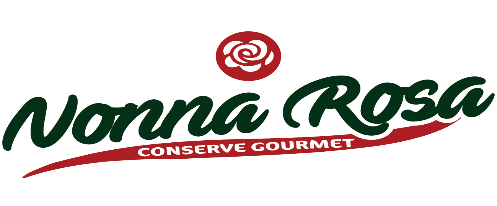 CODProdottoFormato vasoTipologia Confezione/ q.ta’ vasiDISPONIBILITA' ATTUALEQ.TA' DESIDERATA IN SCATOLE LE CAPONATE LE CAPONATE LE CAPONATE LE CAPONATE LE CAPONATE LE CAPONATE001Caponata di MelanzaneVaso  190gTermopack 15 pz002Caponata di MelanzaneVaso  280gTermopack 12 pz220Caponata di MelanzaneVaso 500gTermopack  6 pz271Caponata di MelanzaneLatta 1,7kgTermopack 6pz004Caponata di MelanzaneVaso 1 kgTermopack  6 pz005Caponata di MelanzaneVaso  3 kgTermopack 2 pz321Caponata di CarciofiVaso  500gTermopack 6 pz I CONDIMENTI PER PASTA I CONDIMENTI PER PASTA I CONDIMENTI PER PASTA I CONDIMENTI PER PASTA I CONDIMENTI PER PASTA I CONDIMENTI PER PASTA128Condimento pasta con finocchietto e sardeVaso  190gTermopack 15 pz127Condimento pasta con finocchietto e sardeVaso  1kgTermopack 6 pz272Condimento pasta con finocchietto e sardeLatta  1,7 kgTermopack 6 pz228Finocchietto selvatico al naturaleVaso 190gTermopack 15 pz210Finocchietto selvatico al naturaleVaso 1 kgTermopack 6 pz284 BOX ESPOSITORE DA BANCO 24 PZ - 6 VASI DA 180 g DEI SEGUENTI PRODOTTI : COD. 275 +  COD. 281 +COD. 282 +COD. 283BOX ESPOSITORE DA BANCO 24 PZ - 6 VASI DA 180 g DEI SEGUENTI PRODOTTI : COD. 275 +  COD. 281 +COD. 282 +COD. 283283Pesto alla Contadina con finocchietto e mandorlevaso 180gTermopack 15 pz281Pesto Siciliano con basilico e olio e.v.o.vaso 180gTermopack 15 pz282Pesto Saporito con olive nere e capperivaso 180gTermopack 15 pz275Pesto di carciofi e tonnovaso 180gTermopack 15 pz I PATE' I PATE' I PATE' I PATE' I PATE' I PATE'010Patè di CarciofiVaso 1 kgtermopack 6 pz237Patè di CarciofiVaso  500gtermopack 6 pz016Patè di Pomodoro seccoVaso  1 kgtermopack 6 pz214Patè di Pomodoro seccoVaso  500gtermopack 6 pz014Patè di Olive VerdiVaso  1 kgtermopack 6 pz240Patè di Olive VerdiVaso 500gtermopack 6 pz012Patè di Olive NereVaso  1 kgtermopack 6 pz269Patè di Olive NereVaso 500gtermopack 6 pz018Patè di Peperoncino PiccanteVaso  1 kgtermopack 6 pz215Patè di Peperoncino PiccanteVaso 500gtermopack 6 pz230Patè di finocchietto selvaticoVaso  1 kgtermopack 6 pz286Patè di finocchietto selvaticoVaso  500ggtermopack 6 pz I PATE'  IN BOX ESPOSITORE I PATE'  IN BOX ESPOSITORE I PATE'  IN BOX ESPOSITORE I PATE'  IN BOX ESPOSITORE I PATE'  IN BOX ESPOSITORE I PATE'  IN BOX ESPOSITOREBox Espositore patè 24 pz: 6 vasi da 90 g dei seguenti prodotti - due possibili assortimenti (cod. 229 e cod. 280)Box Espositore patè 24 pz: 6 vasi da 90 g dei seguenti prodotti - due possibili assortimenti (cod. 229 e cod. 280)Box Espositore patè 24 pz: 6 vasi da 90 g dei seguenti prodotti - due possibili assortimenti (cod. 229 e cod. 280)Box Espositore patè 24 pz: 6 vasi da 90 g dei seguenti prodotti - due possibili assortimenti (cod. 229 e cod. 280)Box Espositore patè 24 pz: 6 vasi da 90 g dei seguenti prodotti - due possibili assortimenti (cod. 229 e cod. 280)229Box Espositore A : 24 pz 4 gusti assortitiscatola da 24 pz222Patè di pomodoro seccoVasetto 90gTermopack 12 pz227Patè di carciofiVasetto 90gTermopack 12 pz225Patè di olive verdiVasetto 90gTermopack 12 pz221Patè di peperoncinoVasetto 90gTermopack 12 pz280Box Espositore B : 24 pz 4 gusti assortitiscatola da 24 pz274Patè di Olive NereVasetto 90gTermopack 12 pz276Patè di Capperi e olive verdiVasetto 90gTermopack 12 pz277Bruschetta MediterraneaVasetto 90gTermopack 12 pz278Bruschetta MontanaraVasetto 90gTermopack 12 pz I SOTTOLI I SOTTOLI I SOTTOLI I SOTTOLI I SOTTOLI I SOTTOLI106Pomodoro secco sottolioVaso  2,8 kgTermopack 2 pz066Pomodoro secco sottolioSecch. 1100gScatola 6 pz067Pomodoro secco sottolioSecch. 2000gScatola 4 pz195Carciofi a spicchi sottolioVaso  280gTermopack 12pz082Carciofi a spicchi sottolioVaso  950gTermopack 6 pz043Carciofini "Cuore" sottolioSecch. 1100gscatola 6 pz069Carciofo intero con gambo sottolioSecch. 1100gscatola 6 pz070Carciofo intero con gambo sottolioSecch. 2000gscatola 4 pz301Cipolla in AgrodolceVaso 300gTermopack  12 pz310Cipolla in AgrodolceVaso 500gTermopack 6 pz063Peperoncino ripienoVaso  1 kgTermopack  6 pzLE PASSATE DI POMODORO LE PASSATE DI POMODORO LE PASSATE DI POMODORO LE PASSATE DI POMODORO LE PASSATE DI POMODORO LE PASSATE DI POMODORO 205Passata di pomodoro ClassicaBott. 690gTermopack 12pz144Passata di pomodoro ClassicaBott. 420gTermopack 15pz028Passata di pomodoro RusticaBott. 690gTermopack 12pz029Passata di pomodoro RusticaVaso  3 kgTermopack 2 pz305Passata di pomodoro RusticaBott. 420gTermopack 15pzI SUGHI PRONTI I SUGHI PRONTI I SUGHI PRONTI I SUGHI PRONTI I SUGHI PRONTI I SUGHI PRONTI 090Sugo al BasilicoBott.  420gTermopack 15 pz255Sugo alla MarinaraBott.  420gTermopack 15 pz140Sugo alla DiavolaBott.  420gTermopack 15 pz033Sugo alla NormaBott.  420gTermopack 15 pz031Salsa pronta di pomodoro CilieginoBott. tipo birra 330 gTermopack 15 pz030Salsa pronta di pomodoro DatterinoBott. tipo birra 330 gTermopack 15 pzL'ESTRATTO DI POMODOROL'ESTRATTO DI POMODOROL'ESTRATTO DI POMODOROL'ESTRATTO DI POMODOROL'ESTRATTO DI POMODOROL'ESTRATTO DI POMODORO264Estratto di Pomodoro Secchiello 5 kgUnità singola268Estratto di Pomodoro Secchiello 1 kgScatola 2 pz267Estratto di Pomodoro vaschetta 250gScatola 25 pz324"ASTRATTU" Estratto di Pomodoro Vaso 200gTermopack 15 pzLE OLIVELE OLIVELE OLIVELE OLIVELE OLIVELE OLIVE169Olive verdi incise Marinate Cal. SMM Varietà “Giarraffa”Secch. 4 kg – 2,5 kg sg.Unità singola075Olive verdi incise in salamoia Cal. SMM Varietà “Giarraffa”Secch. 4 kg – 2,5 kg sg.Unità singola303Olive verdi incise Marinate Cal. SMM Varietà “Giarraffa”Secch. 700g – 400sg..Scatola 2 pz302Olive verdi incise in salamoia Cal. SMM Varietà “Giarraffa”Secch. 700g – 400 sg..Scatola 2 pz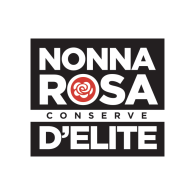 CODProdottoFormato vasoTipologia Confezione/ q.ta’ vasiDISPONIBILITA' ATTUALEQ.TA' DESIDERATA IN SCATOLE LE CAPONATE LE CAPONATE LE CAPONATE LE CAPONATE LE CAPONATE LE CAPONATE185Caponata di melanzaneVaso T-Deep 240gTermopack 12 pz177Caponata di melanzane caserecciaVaso T-Deep 240gTermopack 12 pz196Caponata di CarciofiVaso T-Deep 240gTermopack 12 pz I CONDIMENTI PER PASTA  I CONDIMENTI PER PASTA  I CONDIMENTI PER PASTA  I CONDIMENTI PER PASTA  I CONDIMENTI PER PASTA  I CONDIMENTI PER PASTA 183Pesto alla TrapaneseVaso 180gTermopack 12 pz149Pesto di MandorlaVaso 180gTermopack 12 pz317Pesto alla GenoveseVaso 180gTermopack 12 pz235Pesto di PistacchioVaso 180gTermopack 12 pz150Pesto di Noci Vaso 180gTermopack 12 pz I PATE' I PATE' I PATE' I PATE' I PATE' I PATE'224Patè di Pomodoro seccoVaso 180gTermopack 12 pz236Patè di CarciofiVaso 180gTermopack 12 pz239Patè di Olive VerdiVaso 180gTermopack 12 pz238Patè di Pomodoro secco acciughe e capperiVaso 180gTermopack 12 pz257Patè di Peperoncino PiccanteVaso 180gTermopack 12 pz249Patè di MelanzaneVaso 180gTermopack 12 pz258Patè di Olive NereVaso 180gTermopack 12 pz319Bruschetta mediterraneaVaso 180gTermopack 12 pz312Bruschetta montanaraVaso 180gTermopack 12 pz318Patè di capperi e olive verdiVaso 180gTermopack 12 pz261Patè CapricciosoVaso 180gTermopack 12 pz231Patè di Finocchietto selvaticoVaso 180gTermopack 12 pz I SOTTOLI I SOTTOLI I SOTTOLI I SOTTOLI I SOTTOLI I SOTTOLI162Carciofini "Cuore" sottolioVaso 220gTermopack 12 pz323"Capuliato" di pomodoro secco sicilianoVaso 230gTermopack 12 pz181Ciappa di Pomodoro secco "siciliano"Vaso 220gTermopack 12 pz166Tris di verdure grigliateVaso 240gTermopack 12 pz203Involtini di melanzane aromatizzatiVaso 230gTermopack 12 pz167Peperoncino ripienoVaso 220gTermopack 12 pz176Olive incise aromatizzateVaso 230gTermopack 12 pz175Olive incise conditeVaso 240gTermopack 12 pzLE CONFETTURELE CONFETTURELE CONFETTURELE CONFETTURELE CONFETTURELE CONFETTURE165Marmellata Extra di AranciaVaso  250gTermopack 12 pz325Marmellata Extra di MandarinoVaso  250gTermopack 12 pz327Marmellata Extra di LimoneVaso  250gTermopack 12 pz159Confettura Extra di Fragola Vaso  250gTermopack 12 pz290Confettura Extra di Ciliegia Vaso  250gTermopack 12 pzLE CREME SPALMABILILE CREME SPALMABILILE CREME SPALMABILILE CREME SPALMABILILE CREME SPALMABILILE CREME SPALMABILI338Crema al pistacchioVaso 200gTermopack 12 pz340Crema alla mandorlaVaso 200gTermopack 12 pz339Crema alla nocciolaVaso 200gTermopack 12 pz